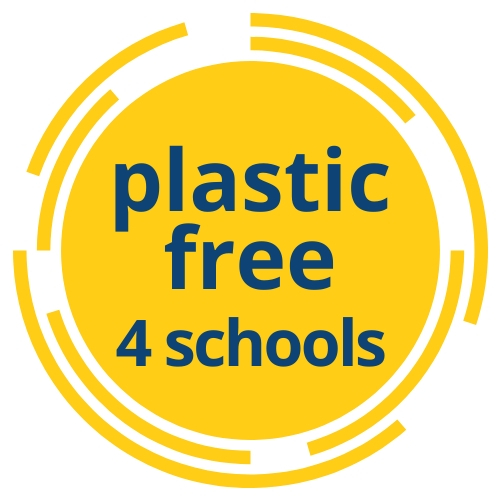 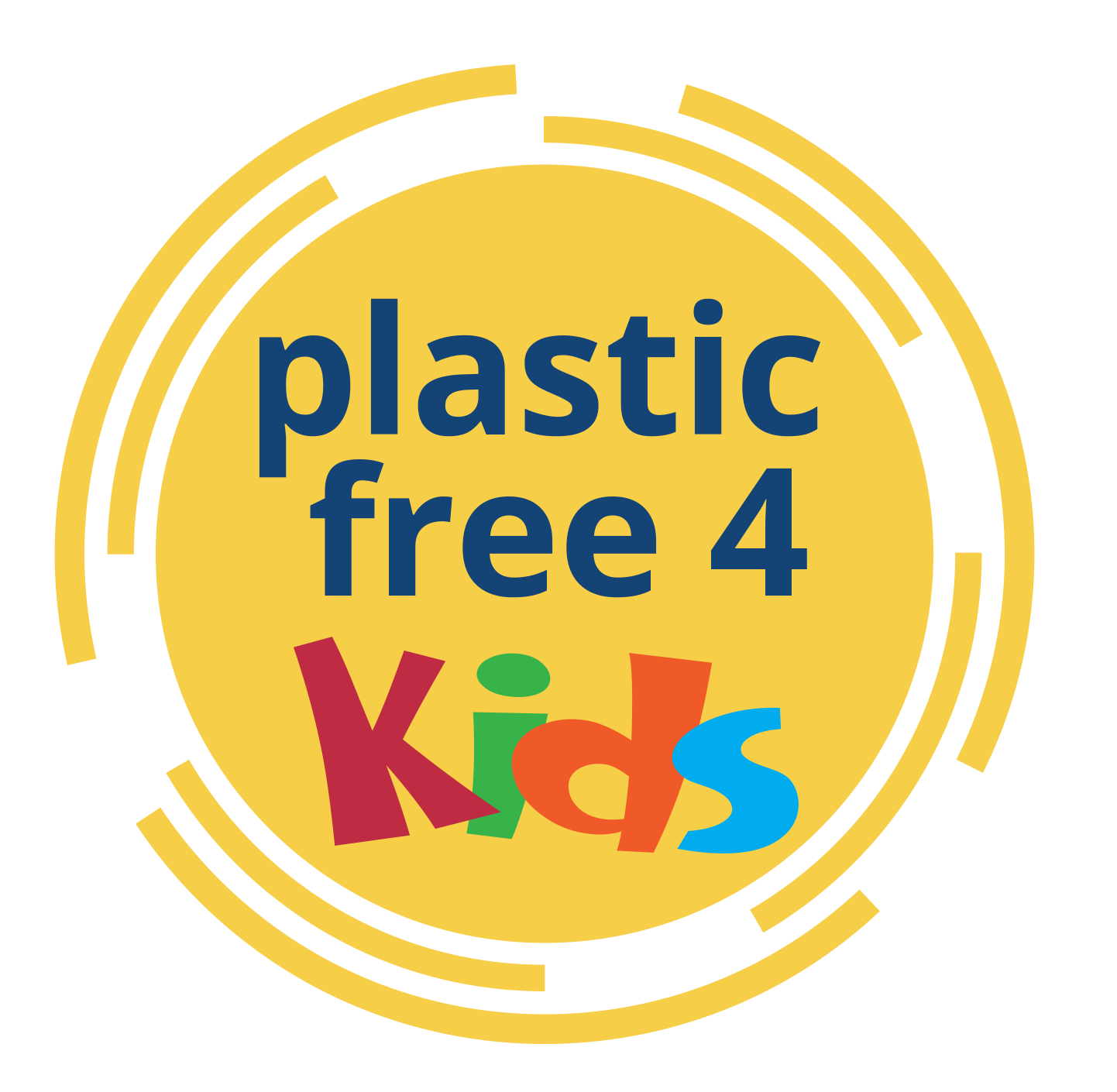 LessonMain Themes & learningActions1How to become a Plastic Free AmbassadorWhat is an ambassador?How can I be one?Plastic in our livesIs all plastic bad?Upcycle Challenge: Find a creative reuse for a plastic bottleEngagement Challenge: Engage your family through a shared plastic audit2The History of PlasticWhat is plastic made from?When did we start using it?What are the advantages & disadvantages of plastic?Upcycle Challenge: Find a creative reuse for takeaway cups and plastic strawsEngagement Challenge: Engage your friends through poster, animation, phone call, email etc.3The Plastic in our OceansHow did so much plastic get into our oceans?How does it affect sea life?What can we do?Upcycle Challenge: Find a creative reuse for plastic cutleryEngagement Challenge: Engage your local community, poster, flyer, organize or join a local clean up4The SDGs & WasteWhat are the SDGs?What is waste?Understanding waste systemsHow to change a habitUpcycle Challenge: Find a creative reuse for plastic bagsEngagement Challenge: Engage your school community, ask them to get involved to take on some plastic free challenges as a whole school5Reduce, Reuse, RecycleWhat is recycling?How to recycle properly in IrelandUpcycle Challenge: Find a creative reuse for plastic toothbrushesEngagement Challenge: Engage local businesses, thank them for their sustainable choices or request changesBonus: Song writing challenge6Plastic in our local & global communitiesHow to do a litter pickHow do we make decisions for our country and planet?The EU plastic banHow to compostUpcycle Challenge: Find a creative reuse for plastic soap bottlesEngagement Challenge: Engage decision makers & politicians – let them know your priority is looking after planet earth7Plastic and our foodPlastic food packagingHow to pack a litterless lunchUpcycle Challenge: Upcycle plastic food packagingEngagement Challenge: Engage globally by contacting a global organisation or business.Bonus: Food packaging Design Challenge8Being a Plastic Free Ambassador Start your own campaignBeing a Plastic Free AmbassadorUpcycle Challenge: Create your own Engagement Challenge: Start your own campaign, follow your passion